ГБОУ ЦО №170Колпинского районаСанкт-ПетербургаИтоговая контрольная работапо  физике11 классУчитель Максимова Зоя Николаевна2019Пояснительная запискаИтоговая контрольная работа за курс физики 11 классаБазовый уровеньКонтрольная работа предполагает проверку знаний учащихся по всем темам курса физики11 класса на базовом уровне. В работу включены задания по темам: Выполнение контрольной работы  рассчитано на два урока Количество вариантов-2Критерии оценивания:«5»- 30б   «4»  24-29б«3»    18-23 б«2»- менее 18 бВариант№1Длина активной части проводника 20 см. Угол между направлением тока и индукцией магнитного поля равен 900. С какой силой магнитное поле с индукцией 50мТл действует на проводник, если сила тока в нем 10 А?Определите индуктивность катушки, которую при силе тока 6 А пронизывает магнитный поток 120мВб.Установить соответствие:А. Магнитный поток                              1. Тл Б. Магнитная индукция                          2. ДжВ. Индуктивность                                    3. Гн                                                                  4. Вб4. Один раз металлическое кольцо падает на стоящий вертикально полосовой магнит так, что надевается на него, второй раз так, что пролетает мимо него. Плоскость кольца в обоих случаях горизонтальна. Ток в кольце5. Найдите ЭДС индукции в контуре, если за 0,01с магнитный поток увеличился на 400 мВб.        6. Электромагнитная индукция – это:1) явление, характеризующее действие магнитного поля на движущийсязаряд;2) явление возникновения в замкнутом контуре электрического тока приизменении магнитного потока;3)явление, характеризующее действие магнитного поля на проводник стоком.7. Математический маятник совершает свободные гармонические колебания. Какую величину можно определить, если известны длина l и период колебаний T маятника?8. На рисунке показан график зависимости силы тока в металлическом проводнике от времени. Определите частоту колебаний тока.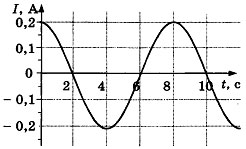 1) 8 Гц
2) 0,125 Гц
3) 6 Гц
4) 4 Гц9. Расстояние между  ближайшими  гребнями волн  10м. Какова частота ударов волн о корпус, если скорость волн 3 м/с ?        10. Луч света падает на плоское зеркало. Угол отражения равен 24°. Угол между падающим лучом и зеркалом….         11. Если предмет находится от собирающей линзы на расстоянии больше двойного фокусного расстояния, то его изображение будет…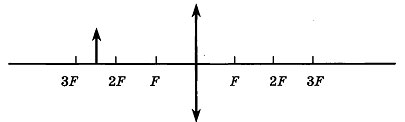        12. Какое оптическое явление объясняет радужную окраску мыльных пузырей?1) Дисперсия      2) Дифракция    3) Интерференция    4) Поляризация

       13. Непрерывные (сплошные) спектры дают тела, находящиесяА. только в твердом состоянии при очень больших температурах;Б. в газообразном молекулярном состоянии, в котором молекулы не связаны или слабо связаны друг с другом;В. в газообразном атомарном состоянии, в котором атомы практически не взаимодействуют друг с другом;Г. в твердом или жидком состоянии, а также сильно сжатые газы        14.  Какое из перечисленных ниже электромагнитных излучений имеет        наибольшую частоту?А. Радиоволны.Б. Инфракрасное излучение.В. Видимое излучение.Г. Ультрафиолетовое излучение.Д. Рентгеновское излучение.         15. Какое из приведённых ниже выражений определяет понятие дисперсия?     А. Наложение когерентных волн.     Б. Разложение света в спектр при преломлении.     В. Преобразование естественного света в плоскополяризованный.     Г. Огибание волной препятствий.     Д. Частичное отражение света на разделе двух сред.
           16. Написать недостающие обозначения в следующей ядерной реакции:                       ? +1H 1  = 12Mg24 + 2He4                    17. Атом натрия 11Na23 содержит           18. Определите, какие из реакций называют термоядернымиА. Реакции деления легких ядерБ. Реакции деления тяжелых ядерВ. Реакции синтеза между легкими ядрамиГ. Реакции синтеза между тяжелыми ядрамиВариант№2По катушке протекает ток, создающий магнитное поле энергией 5 Дж. Магнитный поток через катушку 10 Вб. Найти силу токаОпределите силу тока, проходящего по прямолинейному проводнику, перпендикулярному однородному магнитному полю, если на активную часть проводника длиной 10 см действует сила в 50 Н при магнитной индукции 20 Тл.Установить соответствие:А.Магнитная индукция                         1. ГнБ. Индуктивность                                   2. ТлВ. Магнитный поток                              3. А                                                                  4. Вб      4. Один раз полосовой магнит падает сквозь неподвижное металлическое кольцо южным полюсом вниз, второй раз северным полюсом вниз. Ток в кольце     6. Индукционный ток возникает в любом замкнутом проводящем контуре,если:1) Контур находится в однородном магнитном поле;2) Контур движется поступательно в однородном магнитном поле;3) Изменяется магнитный поток, пронизывающий контур.7. Как изменится период малых колебаний математического маятника, если его длину увеличить в 4 раза?8. На рисунке показан график зависимости силы тока в металлическом проводнике от времени. Определите амплитуду колебаний тока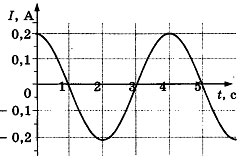 1) 0,4 А     2) 0,2 А      3) 0,25 А     4) 4 А

9. Динамик подключен к выходу звукового генератора. Частота колебаний 170 Гц. Определите длину звуковой волны в воздухе, зная, что скорость звуковой волны в воздухе 340 м/с.
10. Луч света падает на плоское зеркало. Угол отражения равен 12°. Угол между падающим лучом и зеркалом…11. Расстояние от предмета до экрана, где получается четкое изображение предмета, 4 м. Изображения в 3 раза больше самого предмета. Найдите фокусное расстояние линзы.12. Какое явление доказывает, что свет — это поперечная волна?1) Дисперсия     2) Дифракция    3) Интерференция     4) Поляризация


13. Вещество в газообразном атомарном состоянии дает:А. непрерывный спектр излучения Б. линейчатый спектр излученияВ. полосатый спектр излучения Г. сплошной спектр поглощенияД.полосатый спектр поглощения14. Спектральный анализ позволяет определить:А. химический состав вещества; Б. скорость движения тела; В. объем тела; Г. массу тела; Д. температуру тела; Е. давление воздуха.15.  Генератор ВЧ работает на частоте 150 МГц. Длина волны электромагнитного излучения равна…16. Какое из трех типов излучений ( α-, β- или γ-излучение) обладает наибольшей проникающей  способностью?17. Опыты Э. Резерфорда по рассеянию α-частиц показали, чтоА. почти вся масса атома сосредоточена в ядре.Б. ядро имеет положительный заряд. Какое(-ие) из утверждений правильно(-ы)?18. Атом  магния   12Mg24 содержит…протонов-… ; нейтронов-….; электронов-…Ответы :Тема курса физики 11 класса№№ заданийМагнитное поле1-3Электромагнитная индукция.4-6Колебания и волны7-9Оптика10-12Излучения и спектры.13-15Физика атома и атомного ядра.16-18АБВАБВ     5. Чему равно изменение магнитного потока в контуре за 0,04с, если при этом возникла ЭДС индукции 8В? 1)  1) увеличится в 4 раза    2) увеличится в 2 раза    3) уменьшится в 4 раза4) уменьшится в 2 разаувеличится в 4 раза    2) увеличится в 2 раза    3) уменьшится в 4 раза4) уменьшится в 2 раза№ заданияОтветы:Ответы:Кол-во баллов№ заданияВариант №1Вариант №2Кол-во баллов0,1Н1А3б0,02 Гн(20мГн)25А3б2142142б311б40В0,32 Вб2б231б222б0,125 Гц0,2А1б0,3Гц2м2б66ᵒ78ᵒ2бУменьшенным, обратным и действительным0,75м3б141бГБ1бДА1бБ2м2б13Al31б431бВ12; 12; !21б